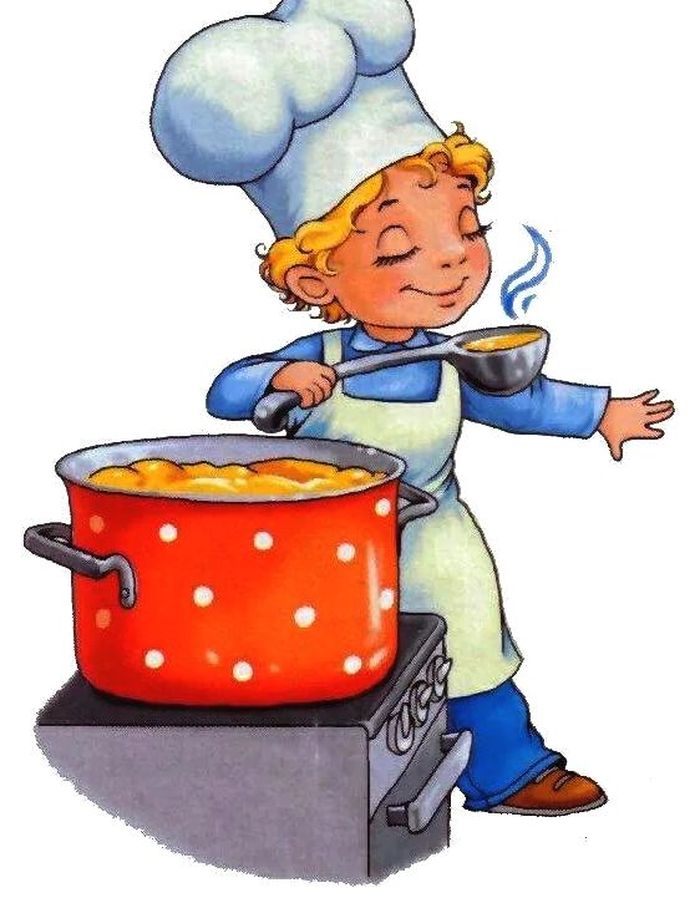 Меню 20 сентября 2022г1выход  фактическийкалорийностьСтоимость блюдаЗАВТРАККаша гречневая с молочная с маслом250гр10516,41Чай с сахаром200гр66,93,03Хлеб30гр401,35Обед:Капуста тушеная200гр14823,83Котлеты мясные, 110гр16943,68Хлеб пшеничный40721,46Хлеб ржаной40гр691,46Чай с сахаром200гр611,86732,6193,08